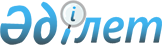 О присвоении наименовании улицы села Явленка Явленского сельского округа Есильского района Северо-Казахстанской областиРешение акима Явленского сельского округа Есильского района Северо-Казахстанской области от 6 января 2017 года № 4. Зарегистрировано Департаментом юстиции Северо-Казахстанской области 30 января 2017 года № 4035      В соответствии с подпунктом 4) статьи 14 Закона Республики Казахстан от 8 декабря 1993 года "Об административно-территориальном устройстве Республики Казахстан", учитывая мнение жителей села, на основании заключения Северо-Казахстанской областной ономастической комиссии от 19 октября 2016 года, аким сельского округа РЕШИЛ: 

      1. Присвоить безымянной улице в селе Явленка наименование Борамбая Абишева, расположенной в границах: 

      начало улицы – коммунальное государственное учреждение "Явленская средняя школа № 1 имени Тимофея Позолотина – Героя Советского Союза", расположенная по адресу: село Явленка улица Кизатова № 80, окончание улицы – поликлиника коммунального государственного предприятия на праве хозяйственного ведения "Явленская центральная районная больница" акимата Северо-Казахстанской области Управления здравоохранения Северо-Казахстанской области, расположенная по адресу: село Явленка улица Сыздыкова № 34;

      2. Настоящее решение вводится в действие по истечении десяти календарных дней после дня его официального опубликования.


					© 2012. РГП на ПХВ «Институт законодательства и правовой информации Республики Казахстан» Министерства юстиции Республики Казахстан
				
Е.Мустафин
